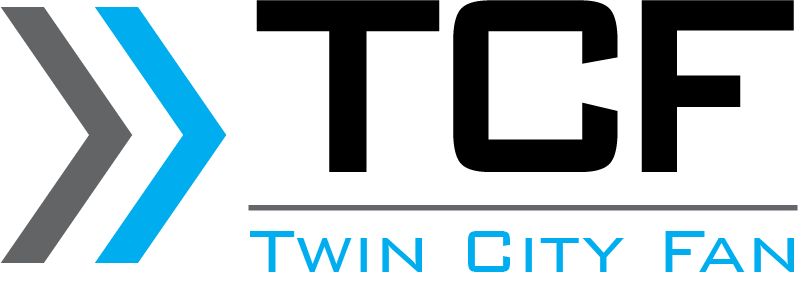 Twin City Fan & Blower Guide Specification
Upblast Propeller Roof Smoke and Heat Exhaust Fans: Model LUBSH, Belt DrivenTwin City Fan & Blower Model LUBSH Series, low profile propeller roof exhaust fan is designed to remove smoke and heat from buildings in the event of a fire. A distinguishing feature of model LUBSH is that the motor is located outside the airstream, and both the motor and belt drive are accessible from the base of the unit above the roof.Model LUBSH is UL/cUL listed for Smoke Control Systems: 500°F (260°C) for 4 hours and 1,000°F (537°C) for 15 minutes.  Application Upblast model LUBSH includes a heavy-duty, galvanized steel stack cap with butterfly dampers to discharge air upward and prevent recirculation into the building. A splash guard located over the damper pivot area protects against rain entry.Sizes (propeller diameters): 21 to 60 inches (533 mm to 1,524 mm)
Airflow: Up to 59,800 CFM (101,600 m3/hour)
Static Pressure: Up to 1 inches wg (248 Pa)Twin City Fan & Blower (TCF) is an industry leading designer and manufacturer of high quality commercial and industrial fans and is a division of Twin City Fan Companies, Ltd. Our extensive product line includes centrifugal fans and blowers, axial fans, and power roof ventilators. For the commercial market, TCF supplies ventilation fans for retail and office buildings, restaurants, schools, hospitals, and government buildings. TCF’s industrial fans are used in a wide variety of process applications for numerous industries including Petrochemical, Nuclear, Cement, Steel, and Air Pollution Control. Special materials, construction, coatings, and accessories are available to fit any application requirements.TCF has completed thousands of successful installations across the globe and has a proven track record for tackling the most technically complex applications within the fan industry. TCF is also known for its technical design capabilities, comprehensive testing services, and responsive sales team. Due to the company’s extensive expertise and long-standing reputation for proven quality, TCF products continue to be specified around the globe.TCF occupies over 1,000,000 sq. ft. of manufacturing space across ten facilities in the U.S, with expanded manufacturing and service operations located in South America, Europe, India, China, and Singapore. Headquarters are located in Minneapolis, Minnesota, which houses the management, sales and marketing, accounting, human resources, material management, engineering personnel, as well as a state-of-the-art AMCA accredited testing lab.Consult with your Twin City Fan & Blower Sales Representative, who can be contacted through: Twin City Fan & Blower, Minneapolis MN; (763) 551-7600; email: tcf_sales@tcf.com; www.tcf.com.  This document Copyright© 2015 Twin City Fan & BlowerSECTION 23 34 23.04 – UPBLAST PROPELLER SMOKE EXHAUST FANSGENERALSUMMARYSection includes low profile belt driven upblast propeller roof smoke and heat exhaust fans.REFERENCE STANDARDSAmerican Bearing Manufacturers Association (ABMA): www.americanbearings.org: ABMA 9 – Load Ratings and Fatigue Life for Ball BearingsAir Movement and Control Association International, Inc. (AMCA): www.amca.org:  AMCA Standard 204 - Balance Quality and Vibration Levels for FansAMCA Standard 210 - ASHRAE 51 - Laboratory Methods of Testing Fans for Certified Aerodynamic Performance RatingAMCA Standard 300 - Reverberant Room Method for Sound Testing of FansNational Electrical Manufacturers Association (NEMA): www.nema.org: NEMA MG 1 – Motors and GeneratorsNational Fire Protection Association (NFPA): www.nfpa.org:  NFPA 70 - National Electric CodeNFPA 92 - Standard for Smoke Control SystemsUnderwriters Laboratories, Inc. / Underwriters Laboratories of Canada (UL/cUL): www.ul.com:  UL/cUL 705 - Standard for Power VentilatorsUL/cUL 793 - Standard for Automatically Operated Roof Vents for Smoke and HeatACTION SUBMITTALSProduct Data: Include the following:Rated capacities and operating characteristics.Fan Performance Data: Fan performance curves with flow, static pressure and horsepower.Sound Performance Data: Fan sound power levels in eight octave bands and, A-weighted overall sound power level or sone values.Motor ratings and electrical characteristics.Furnished specialty components.Specified accessories.Dimensioned standard drawings indicating dimensions, weights, and attachments to other work.Specifier: If Contractor will be required to provide engineering drawings and calculations for vibration, seismic, or high wind design, insert requirements here.INFORMATIONAL SUBMITTALSSource quality-control reports.Field quality-control reports.ISO-9001 certificate.CLOSEOUT SUBMITTALSOperation and Maintenance Data: Include routine maintenance, adjustment requirements, safety information, and troubleshooting guide.QUALITY ASSURANCEManufacturer Qualifications:  Approved ISO 9001-compliant manufacturer listed in this Section with minimum 10 years' experience in manufacture of similar products in successful use in similar applications, and with an ASME NQA-1 compliant Program.Specifier:  Retain paragraph below if Owner allows substitutions but requires strict control over qualifying of substitutions.Approval of Comparable Products:  Submit the following in accordance with project substitution requirements, within time allowed for substitution review:Product data, including certified independent test data indicating compliance with requirements.Project references:  Minimum of 5 installations not less than 5 years old, with Owner contact information.Sample warranty.Substitutions following award of contract are not allowed except as stipulated in Division 01 General Requirements.Approved manufacturers must meet separate requirements of Submittals Article.AMCA Compliance: Provide fan types tested in accordance with AMCA Standard 210 (air performance) and AMCA Standard 300 (sound performance) in an AMCA-accredited laboratory.Smoke and Heat Removal System Compliance:Provide fan units compliant with smoke and heat removal system requirements of NFPA 92 and UL/cUL 793.COORDINATIONCoordinate sizes and locations of supports required for fan units.Coordinate sizes and locations of equipment supports, roof curbs, and roof penetrations.FIELD CONDITIONSHandling and Storage: Handle and store fan units in accordance with manufacturer's published instructions. Examine units upon delivery for damage. Store units protected from weather.WARRANTYSpecifier: Consult TCF for available special Project-specific warranties.Manufacturer's Warranty: Manufacturer's standard form in which manufacturer agrees to furnish replacement components for fan units that demonstrate defects in workmanship or materials under normal use within warranty period specified.Warranty Period: 12 months from startup or 18 months from shipment by manufacturer, whichever first occurs.PRODUCTSMANUFACTURERBasis-of-Design Manufacturer: Provide fan units manufactured by Twin City Fan & Blower, Minneapolis MN; (763) 551-7600; email: tcf_sales@tcf.com; website: www.tcf.com. Source Limitations: Obtain low profile power roof ventilators from a single manufacturer.PERFORMANCE REQUIREMENTSFan Performance Ratings: [Project site elevation- based] [Sea level elevation-based].Specifier: When required, retain the following paragraph.UL Compliance: Provide units that comply with requirements of UL 705.Smoke and Heat Removal System Compliance:Provide fan units compliant with smoke and heat removal system requirements of NFPA 92 and UL 793.Electrical Components, Devices, and Accessories: Listed and labeled as defined in NFPA 70.Maximum Operating Temperature:500 deg. F (260 deg. C) up to four hours.1,000 deg. F (538 deg. C) up to 15 minutes.UPBLAST PROPELLER ROOF EXHAUST FANSLow profile, belt-driven fixed pitch propeller type axial fans, configured for vertical flow of hot and smoke laden exhaust air for general ventilation applications. Motor and belt drive access is from base of unit, above roof line.Basis of Design Product: Twin City Fan & Blower, Model LUBSH.Permanently attach nameplate displaying serial number and unit information.Fan Capacities, Characteristics, and Configuration: Refer to Drawing schedule.Fan Propeller: Fabricate propeller from [painted steel] [fabricated galvanized steel], positively attached to the shaft by [welding] [taper lock bushing]. Machine propellers to proper diameter.Statically and dynamically balance propeller.Fan Shaft: AISI 1045 cold rolled steel, turned, ground, polished, and ring gauged. Select shaft diameter so that First Critical Speed of shaft-propeller assembly is minimum 1.43 times maximum operating speed. Finish with petroleum based rust protectant.Bearings: Manufacturer's standard, self-aligning, field-lubricated pillow block ball bearings, with grease lines extended to outside fan housing.Minimum L-50 Bearing Life: 200,000 hours at maximum operating speed, in accordance with ABMA 9.Curb Cap: Galvanized steel, one-piece, weather-tight construction, to adapt from square roof curb to round ventilator inlet venturi. Fabricate from galvanized steel and include pre-punched flange to mate with roof curb.Discharge Cap: Provide galvanized steel stack cap with gravity operated galvanized steel butterfly dampers at fan discharge. Include gasket. Finish with manufacturer's standard finish.Velocity: 1,800 to 3,000 feet/min (9.1 to 15.2 m/s).Fusible Link: Provided with spring loaded discharge cap dampers and a fusible link that melts at 165 def. F (74 deg. C). When fusible link melts, discharge cap dampers remain open at all times.Motor Cover: Galvanized steel motor cover is easily removable for inspection and service of motor and drives from the roof.Access Panel: Access panel on housing side opposite of motor allows for inspection of propeller and drives.Belt Drives:Drive Components: V-belt drive, rated for minimum 150 percent of motor nameplate horsepower with a minimum of two belts, with machined, cast-iron, fixed pitch pulleys, and heat resistant, oil resistant, conductive, static-free V-belts. Provide belt guard or motor cover to shield drives.Provide belt fairing tubes to isolate drive components from airstream.Motors: Comply with NEMA MG-1 for designation, temperature rating, service factor, enclosure type, and efficiency requirements for motors specified in Division 23 section "Common Motor Requirements for HVAC Equipment."Motor Sizes: Minimum size as indicated. If not indicated, large enough so driven load will not require motor to operate in service factor range above 1.0.Specifier: Select motor electrical data in following subparagraphs, or show this data on the drawing fan schedule. Do not show the data in both places.Electrical Data:Voltage: [115] [208] [230] [460] [575] V; [1] [3] phase; 60 Hz.Full Load Amps: [_____] A.Specifier: Select motor enclosure type in following subparagraph.Enclosure Type: [Open, Drip Proof (ODP)] [Totally Enclosed Fan Cooled (TEFC)] [Explosion Proof (XP)].Provide motors that comply with the Energy Independence and Security Act of 2007 (EISA).Specifier: For motors controlled by VFDs, retain following subparagraph.When required, provide premium efficiency motor, suitable for inverter duty, for motors controlled by Variable Frequency Drive (VFD).Specifier: If factory disconnect is required, select NEMA enclosure rating in following paragraph, and select one subparagraph below to specify factory or field mounting. Retain second subparagraph when NEMA 7/9 (explosion proof) option is selected.Provide unfused disconnect switch, NEMA [1] [3R] [4] [4X] [7/9 explosion proof], selected in accordance with Division 26 section "Enclosed Switches." Ship disconnect switch loose for field mounting and wiring.Motor Mounting Platform: Heavy-duty motor mounting platform allows adjustment of drive belt tension.Finish: Galvanized mill finish internal parts, and uncoated external [aluminum] and [galvanized steel] parts exposed to weather.Specifier: The first paragraph below is manufacturer's standard finish.  Those that follow are optional finishes.  Select finish that is required.If fans specified for the project have different finishes, include the finish for each fan on the Drawings and delete here.[None] [Enamel, Gray] [Enamel, Color Matched] [Epoxy, Black] [Phenolic Heresite, Gray] [Carbocoat 30, Black][Transcoat 161, Black].Accessories:Specifier: Accessories listed in subparagraphs below are optional TCF features for this unit. Consult TCF representative for recommended options based upon Project requirements.Specifier: Retain appropriate options in the following paragraph for curb type.Roof Curb: [Self-flashing], [12 inches (305 mm)] [18 inches (457 mm)] high, vented, without insulation.Inlet Safety Screen: Flat type, welded wire safety screen.Bird Screen: Welded wire screen, mounted at fan outlet.Magnetic Damper Latches: Provide magnetic components to hold steel discharge cap dampers closed when fan is off.Tie-Down Connections: Provide housing mounted connections for use with field-furnished tie-down cables.Extended Lube Lines: Polyethylene lines with grease fittings extended to outside of housing.SOURCE QUALITY CONTROLFactory Run Test: Test run assembled fan units prior to shipment at specified operating speed or maximum RPM allowed. Statically and dynamically balance each wheel in accordance with AMCA 204 "Balance Quality and Vibration Levels for Fans" to Fan Application Category BV-3, Balance Quality Grade G6.3. Obtain balance readings by electronic equipment in the axial, vertical, and horizontal directions on each set of bearings. Submit report of factory run test.EXECUTIONEXAMINATIONExamine areas to receive fans. Notify Engineer regarding conditions that may adversely affect installation, operation, or maintenance of fans. Proceed with installation once conditions are in accordance with manufacturer's published instructions.PROTECTIONProtect adjacent construction and finished surfaces during installation and testing.Except for operational testing, do not operate fan during construction.INSTALLATIONInstall fans in accordance with Contract documents and manufacturer's published instructions.Specifier: Insert applicable installation requirements for vibration, seismic, and high wind design if applicable to installation.Install fan units with adequate clearances for service and maintenance.Electrical Connections: Connect wiring in accordance with NFPA 70 and Division 26 section "Low-Voltage Electrical Power Conductors and Cables."Ground and bond equipment according to Division 26 section "Grounding and Bonding for Electrical Systems."Equipment Identification: Label units according to Division 23 section "Identification for HVAC Piping and Equipment."FIELD QUALITY CONTROLSpecifier: Select option in paragraph below to define the party responsible for final tests and inspections to be performed.[Owner will retain] [Contractor shall retain] qualified testing agency to perform field tests and inspections.Specifier: Retain first paragraph below to describe tests and inspections to be performed.Tests and Inspections:Verify that unit is secured to supports, and that duct and electrical connections are complete. Verify that proper thermal-overload protection is installed in motors, starters, and disconnect switches.Verify that cleaning and adjusting are complete.Disconnect fan belt drive from motor. Verify proper motor rotation direction, and verify fan wheel free rotation and smooth bearing operation. Reconnect fan drive system, align and adjust belts, and install belt guards.Verify that manual and automatic volume control, and fire and smoke dampers in connected ductwork systems are in fully open position.Disable automatic temperature-control actuators, energize motor, adjust fan to indicated rpm, and measure and record motor voltage and amperage.Shut unit down and reconnect automatic temperature-control actuators.Remove and replace malfunctioning units and retest as specified above.Test and adjust controls and safeties. Replace damaged and malfunctioning controls and equipment.Submit test and inspection reports.ADJUSTING AND CLEANINGAdjust, clean, and maintain installed fan units in accordance with manufacturer's published instructions.END OF SECTION